Accepted Students Day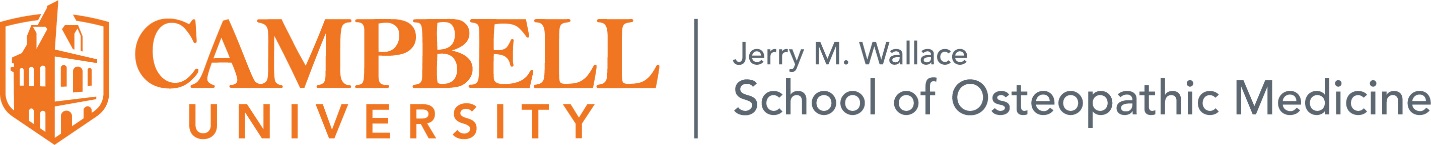 Class of 2027Saturday, March 25, 2023AGENDA8:15 – 9:00 AM – Check-In/BreakfastAFTERNOON EVENTS12:00 PM – 2:45 PMTimeAccepted StudentsLecture Hall 201GuestsLecture Hall 201GuestsLecture Hall 2019:00 AM – 9:15 AMWelcomeWelcomeWelcome9:15 AM – 10:00 AMIcebreaker Activities(Assigned Color Coded Groupings)3rd Floor Study Rooms9:15 AM – 9:30 AMCUSOM Overview9:15 AM – 10:00 AMIcebreaker Activities(Assigned Color Coded Groupings)3rd Floor Study Rooms9:30 AM – 10:00 AMBest Practices for Supporting your Student During Medical School10:00 AM – 10:15 AMBreakBreakBreak10:15 AM – 10:30 AMLife at CUSOMLife at CUSOMLife at CUSOM10:30 AM – 11:00 AMFinancial Aid PresentationFinancial Aid PresentationFinancial Aid Presentation11:00 AM – 11:30 AMStudent PanelStudent PanelStudent Panel11:30 AM – 11:45 AMWhat’s Next? Prepping for AugustWhat’s Next? Prepping for AugustWhat’s Next? Prepping for August11:45 AM – 12:00 PMWrap-up/Final Q&AWrap-up/Final Q&AWrap-up/Final Q&A12:00 PM – 12:45 PMLunch(First floor Lobby)12:45 PM – 2:45 PMCommunity Showcase(Second Floor)12:45 PM – 2:45 PMTours of Leon Levine Hall(Please check-in with students at front Security desk)Available Tours:12:45 – 1:15pm1:15 – 1:45pm1:45 – 2:15pm2:15 – 2:45pm